Муниципальное бюджетное учреждениедополнительного образования Центр  творчества "Радуга"муниципального образования Тимашевский районКонспект занятияпо дополнительной общеобразовательнойобщеразвивающей программе «Ракетомоделизм»                        уровень программы – базовый,раздел программы – «Модели одноступенчатых ракет»Тема «Ракетомоделизм. Запуск  ракет на высоту полёта»Группа 2, 2 года обученияРазработал: педагог дополнительного образованияГорчинский Юрий Анатольевичст. Роговская, 2023 годХод занятияПриложение 1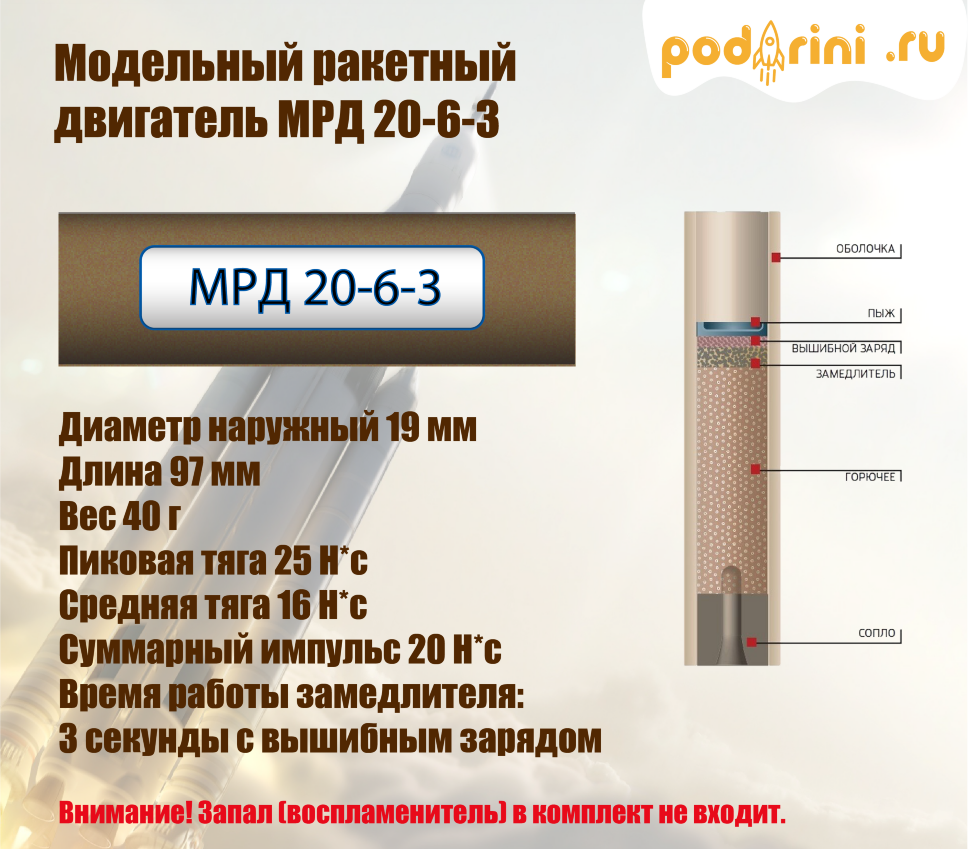 Приложение 2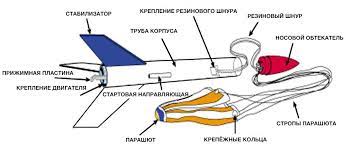 Приложение  3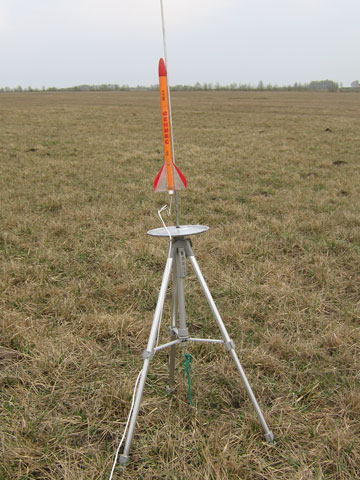 Деятельность педагога(с обозначением используемых технологий и  методов, приёмов).Деятельность педагога(с обозначением используемых технологий и  методов, приёмов).Деятельность учащихсяПланируемый результат(комментарий)Планируемый результат(комментарий)1 этап - Организационный - 1 мин.1 этап - Организационный - 1 мин.1 этап - Организационный - 1 мин.1 этап - Организационный - 1 мин.1 этап - Организационный - 1 мин.1.1Здравствуйте!Проверка готовности к занятию.Приветствие учащихсяПриветствие учащихсяПроявление готовности к занятию и запускам ракет.2 этап - Мотивационно - активизационный – 5 мин2 этап - Мотивационно - активизационный – 5 мин2 этап - Мотивационно - активизационный – 5 мин2 этап - Мотивационно - активизационный – 5 мин2 этап - Мотивационно - активизационный – 5 мин2.12.22.32.12.22.3      А кто из вас знает – что такое модель ракеты?      Простые модели ракет это мини копии настоящих космических и строятся они из лёгких материалов (картон, бальза)  используют одноразовые, твердотопливные двигатели - (МРД, приложение 1).Основные компоненты ракеты (приложение 2) : головной обтекатель, корпус, направляющие кольца, стабилизаторы, двигатель и тормозная система (парашют или тормозная лента).А зачем применяется стартовая установка? (приложение 3).Назначение пусковой установки — обеспечить вертикальное движение ракеты, пока не будет достигнута скорость стабильного полёта. С помощью направляющих колец ракета крепится на направляющий стержень перед стартом. Основные компоненты пусковой установки: стартовая плита, направляющий штырь, пульт управления, провода для подачи электропитания. - Вы, наверное, уже поняли, что мы с вами сегодня подведём итог вашей работы и осуществим запуск модели ракеты на высоту полёта. А потом обсудим старты и определим победителя.- При выполнении всех работ строго выполняем правила ТБ при запуске моделей ракет.Основные пункты техники безопасности при запуске использовать только лёгкие (не металлические) материалы для головного обтекателя, корпуса, стабилизаторов.использовать только сертифицированные, не изменённые двигатели.использовать электрическую систему запуска и зажигания.в случае неудачного старта — не приближаться к модели раньше, чем через 1 минуту.во время старта находиться на безопасном расстоянии: 4,5 метра для двигателей класса D и менее мощных9 метров для двигателей мощнее, чем класс Dракета не должна весить больше 1500 грамм и не должна содержать более 125 граммов топлива.не запускать ракету в какие-либо цели, облака или вблизи от самолётов и не размещать на ракете горючие или взрывчатые вещества.не пытаться достать ракету с линий элетропередач, высоких деревьев и других опасных мест.Учащиеся отвечают на вопросы.Получение и закрепление знаний  по устройству модели ракеты.Получение новых знаний и информации.Получение новых знаний и информации.Учащиеся отвечают на вопросы ТБ при запуске моделей ракет.Учащиеся запоминают и выполняют правила  ТБ при запуске моделей ракет.Учащиеся запоминают и выполняют правила  ТБ при запуске моделей ракет.Концентра ция внимания.Настрой на занятие.Определение темы занятия.Расширение знаний учащихся и навыков.Расширение знаний учащихся и навыков.Закрепление знаний по устройству модели ракеты. Мотивация на дальнейшую деятельность.Умение сосредоточиться на выполнении поставленных задач.Усвоение последовательности выполнения работы.Усвоение последовательности выполнения работы и выполнение правил ТБ.3 этап – Подготовка к запуску моделей ракет – 16 мин.3 этап – Подготовка к запуску моделей ракет – 16 мин.3 этап – Подготовка к запуску моделей ракет – 16 мин.3 этап – Подготовка к запуску моделей ракет – 16 мин.3 этап – Подготовка к запуску моделей ракет – 16 мин.3.13.23.33.4Но прежде чем приступить к пускам, давайте вспомним, какая        последовательность при запуске модели ракеты:- Как подготавливается двигатель к запуску и устанавливается электрозапал?- Верно, у двигателя убирается консервирующая смазка при помощи надфиля, а электрозапал устанавливается в сопло двигателя и фиксируется.- Молодцы! И так, работаем аккуратно, последовательно каждый подготавливает модель ракеты к старту.Ваша задача, четко и правильно выполнить все подготовительные операции перед пуском ракет. - А теперь для того чтобы осуществить запуск  модели устанавливаем её направляющими кольцами на направляющий штырь пусковой установки.Соединяем электропровода пусковой установки к АКБ (аккумуляторной батарее) соблюдая полярность соединения + и - второй провод к электрозапалу.Учащиеся выполняют поставленную педагогом  задачу. - Когда вами выполнена данная последовательность сборки,  ракета   полностью готова к старту. Молодцы!- Ребята, отвлекитесь, пожалуйста, от  своих работ. Давайте сделаем разминку.Руки кверху поднимаем, 
А потом их отпускаем.
А потом их развернем
И к себе скорей прижмём.
А потом быстрей, быстрей
Хлопай, хлопай веселей…Но прежде чем приступить к пускам, давайте вспомним, какая        последовательность при запуске модели ракеты:- Как подготавливается двигатель к запуску и устанавливается электрозапал?- Верно, у двигателя убирается консервирующая смазка при помощи надфиля, а электрозапал устанавливается в сопло двигателя и фиксируется.- Молодцы! И так, работаем аккуратно, последовательно каждый подготавливает модель ракеты к старту.Ваша задача, четко и правильно выполнить все подготовительные операции перед пуском ракет. - А теперь для того чтобы осуществить запуск  модели устанавливаем её направляющими кольцами на направляющий штырь пусковой установки.Соединяем электропровода пусковой установки к АКБ (аккумуляторной батарее) соблюдая полярность соединения + и - второй провод к электрозапалу.Учащиеся выполняют поставленную педагогом  задачу. - Когда вами выполнена данная последовательность сборки,  ракета   полностью готова к старту. Молодцы!- Ребята, отвлекитесь, пожалуйста, от  своих работ. Давайте сделаем разминку.Руки кверху поднимаем, 
А потом их отпускаем.
А потом их развернем
И к себе скорей прижмём.
А потом быстрей, быстрей
Хлопай, хлопай веселей…Учащиеся отвечают на вопросы.Учащиеся выполняют практические задания педагога.Самостоятельная индивидуальная работа. Самостоятельная индивидуальная работа. Самостоятельная индивидуальная работа. Учащиеся выполняют гимнастические движения.Усвоение последовательности выполнения работы по подготовке к запуску  и правил ТБ при запуске ракет со стартовой установки. Умение сосредоточиться на выполнении поставленных задач.Осуществле ние самоконтроля.Усвоение последовательности выполнения работы.Концентра ция внимания.Мотивация на дальнейшую деятельность.4 этап - Соревнование –– 11 мин4 этап - Соревнование –– 11 мин4 этап - Соревнование –– 11 мин4 этап - Соревнование –– 11 мин4.14.24.3 Всё готово к запуску ракет. Поочерёдно учащиеся  производят установку модели ракеты на пусковую установку. Соединяют провода к АКБ и электрозапалу, подготавливают пусковое устройство.Звучит команда  - Ключ на старт 5..4..3..2..1 . Пуск. Ракета с огромным ускорением отрывается от пусковой установки, взмывая ввысь и оставляя за собой шлейф из реактивной  струи газов. Все взоры ребят устремлены в безоблачное небо и звучат возгласы радости при каждой сотне метров набора высоты ракетой. Все учащиеся подготовившие свои модели ракет производят  их запуск вместе с педагогом.-Молодцы, прекрасно справились с пуском ракет, всё выполняли правильно и последовательно. Соблюдали правила ТБ при запуске ракет. Всё готово к запуску ракет. Поочерёдно учащиеся  производят установку модели ракеты на пусковую установку. Соединяют провода к АКБ и электрозапалу, подготавливают пусковое устройство.Звучит команда  - Ключ на старт 5..4..3..2..1 . Пуск. Ракета с огромным ускорением отрывается от пусковой установки, взмывая ввысь и оставляя за собой шлейф из реактивной  струи газов. Все взоры ребят устремлены в безоблачное небо и звучат возгласы радости при каждой сотне метров набора высоты ракетой. Все учащиеся подготовившие свои модели ракет производят  их запуск вместе с педагогом.-Молодцы, прекрасно справились с пуском ракет, всё выполняли правильно и последовательно. Соблюдали правила ТБ при запуске ракет. Самостоятельная индивидуальная работа. Учащиеся выполняют практические задания педагога.Учащиеся выполняют практические задания педагога.Контроль и оценка процесса и результатов деятельности. Настрой на соревнованияПозитивный настрой на следующее занятие.Позитивный настрой на следующее занятие5 этап – Подведение итогов работы – 2 мин (рефлексия)5 этап – Подведение итогов работы – 2 мин (рефлексия)5 этап – Подведение итогов работы – 2 мин (рефлексия)5 этап – Подведение итогов работы – 2 мин (рефлексия)5 этап – Подведение итогов работы – 2 мин (рефлексия)5.11.Чему вы научились на занятии по запуску моделей ракет?2. Что нового вы узнали?3. С какими трудностями вы столкнулись и как этого избежать?4. Понравились вам запуски ракет? 1.Чему вы научились на занятии по запуску моделей ракет?2. Что нового вы узнали?3. С какими трудностями вы столкнулись и как этого избежать?4. Понравились вам запуски ракет? Учащиеся отвечают на вопросы педагога и определяют победителя соревнованийСамостоятельное оценивание  запусков.Привитие уверенности, дисциплины.Подведение итогов.